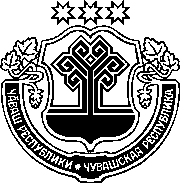 ЗАКОНЧУВАШСКОЙ РЕСПУБЛИКИО ВНЕСЕНИИ ИЗМЕНЕНИЙ В ЗАКОН ЧУВАШСКОЙ РЕСПУБЛИКИ "О МЕСТНОМ РЕФЕРЕНДУМЕ И ГОЛОСОВАНИИ ПО ВОПРОСАМ ИЗМЕНЕНИЯ ГРАНИЦ МУНИЦИПАЛЬНОГО ОБРАЗОВАНИЯ, ПРЕОБРАЗОВАНИЯ МУНИЦИПАЛЬНОГО ОБРАЗОВАНИЯ, ОТЗЫВУ ДЕПУТАТА, ЧЛЕНА ВЫБОРНОГО ОРГАНА МЕСТНОГО САМОУПРАВЛЕНИЯ, ВЫБОРНОГО ДОЛЖНОСТНОГО ЛИЦА МЕСТНОГО САМОУПРАВЛЕНИЯ"ПринятГосударственным СоветомЧувашской Республики28 февраля 2019 годаСтатья 1Внести в Закон Чувашской Республики от 28 апреля 2004 года № 2 "О местном референдуме и голосовании по вопросам изменения границ муниципального образования, преобразования муниципального образования, отзыву депутата, члена выборного органа местного самоуправления, выборного должностного лица местного самоуправления" (Ведомости Государственного Совета Чувашской Республики, 2004, № 59; 2005, № 62, 65; 2006, № 69; 2007, № 73; 2009, № 82; 2010, № 86; 2012, № 92 (том I); газета "Республика", 2012, 29 декабря; Собрание законодательства Чувашской Республики, 2013, № 10; 2014, № 9, 12; 2015, № 5; 2016, № 11; 2017, № 3; газета "Республика", 2018, 8 мая, 31 октября) следующие изменения:1) часть 1 статьи 13 после слов "территориальными избирательными комиссиями" дополнить словами "не позднее чем за 11 дней до дня голосования";2) статью 21 дополнить абзацем следующего содержания:"Решения комиссий местного референдума, непосредственно связанные с подготовкой и проведением местного референдума, публикуются в муниципальных периодических печатных изданиях либо доводятся до сведения участников местного референдума иным путем, а также передаются в иные средства массовой информации в полном объеме в течение пяти дней со дня их принятия.";3) часть 1 статьи 40 дополнить предложением следующего содержания: "Участковая комиссия также обеспечивает возможность участия в голосовании участникам местного референдума, которые включены в список участников местного референдума, но в отношении которых в соответствии 
с Уголовно-процессуальным кодексом Российской Федерации избрана мера пресечения, исключающая возможность посещения помещения для голосования.".Статья 2Настоящий Закон вступает в силу по истечении десяти дней после дня его официального опубликования.г. Чебоксары7 марта 2019 года№ 19ГлаваЧувашской РеспубликиМ. Игнатьев